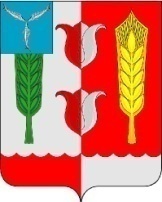 АДМИНИСТРАЦИЯ КРАСНОПАРТИЗАНСКОГО МУНИЦИПАЛЬНОГО РАЙОНА САРАТОВСКОЙ ОБЛАСТИПОСТАНОВЛЕНИЕОт 14  декабря 2022 года		 	 				       №141 р.п. ГорныйВ целях укрепления законности и правопорядка на территории Краснопартизанского муниципального района, в соответствии с Федеральным законом от 06 октября 2006 года № 131-ФЗ «Об общих принципах организации местного самоуправления в Российской Федерации», Федеральным законом от 23 июня 2016 года № 182-ФЗ «Об основах системы профилактики правонарушений в Российской Федерации», Законом Саратовской области от 28 апреля 2010 года № 65-ЗСО «О профилактике незаконного потребления наркотических средств и психотропных веществ, наркомании в Саратовской области»,  на основании Устава Краснопартизанского муниципального района Саратовской области, администрация Краснопартизанского муниципального района ПОСТАНОВЛЯЕТ:1.Утвердить муниципальную программу «Профилактика правонарушений,  преступлений  и противодействие незаконному обороту наркотических средств на территории Краснопартизанского муниципального района Саратовской области на 2023-2025 годы» согласно приложению №1.2.Финансовому управлению администрации Краснопартизанского муниципального района предусмотреть выделение денежных средств из бюджета Краснопартизанского муниципального района для финансирования мероприятий, указанных в настоящей программе.3. Контроль за исполнением настоящего постановления возложить на  заместителя главы администрации по финансовым, экономическим вопросам и управлению имуществом А.А. Касатова.Муниципальная программа «Профилактика правонарушений,  преступлений  и противодействие незаконному обороту наркотических средств на территории Краснопартизанского муниципального района Саратовской области на 2023-2025 годы»Приложение №1 к постановлениюот  14 декабря 2022 года №141    Паспорт муниципальной программы Содержание проблемы и обоснование необходимости ее решения программными методамиНеобходимость разработки Программы обуславливается нестабильной криминогенной обстановкой в районе и необходимостью выработки новых подходов в вопросах противодействия преступности и совершенствования организации профилактической работы.Состояние оперативной обстановки за 2021 год характеризуется повышением общего уровня преступности на территории района на 20,8% (с 77 до 93 преступлений), а по тяжким составам на 100,0% (с 7 до 14).Всего по итогам 2021 года окончено 73 преступления (+17,7%; 2020-62), в том числе 10 преступлений тяжких составов (+233,3%; 2020-3).   Общий показатель раскрываемости преступлений составил 79,3% (2020 г. – 80,5%), по тяжким и особо тяжким составам – 76,9% (2020 г. – 50,0%).Больше раскрыто  преступлений категории «прошлых лет» (+100,0%; с 1 до 2).За 12 месяцев 2021 года на территории муниципального района зарегистрировано 30 преступлений против личности (+50%; с 20 до 30). За 2021 год зарегистрирован факт причинения тяжкого вреда здоровью, в том числе со смертельным исходом (2020 – 0), 8 побоев, 3 факта легкого вреда здоровью, 1 факт вреда здоровью средней тяжести, 3 угрозы убийством.Сократилось количество преступлений против собственности (-5,6%; с 36 до 34).В целом на территории Краснопартизанского муниципального района меньше было совершено таких общественно-опасных деяний, как кражи из баз, складов и магазинов 9с 2 до 0), кражи скота (с 3 до 0), кражи телефонов (с 4 до 3), угонов (с 2 до 1), мошенничеств (с 11 до 5), а также хищений имущества из магазинов (с 2 до 0), из автомашин (с 1 до 0). В результате принятых профилактических мер снижено количество преступлений, совершенных с использованием информационно-телекоммуникационных технологий (-25,0%; с 16 до 12), из них краж с банковских счетов (-20,0%; с 5 до 4), мошенничеств с использованием интернета и мобильной связи (-50,0%; с 10 до 5).При этом возросло число краж из квартир (с 0 до 4), поджогов (с 0 до 2).В анализируемом периоде не допущено убийств, изнасилований, а также грабежей  и разбоев. К уголовной ответственности за совершение преступлений привлечено 65 лиц (2020-54), в том числе за тяжкие преступления - 8 (2020-2). По итогам 2021 года увеличилось количество преступлений, совершенных лицами ранее их совершавшими  (+10,9%; с 46 до 51), без постоянного источника дохода (с 48 до 55), совершенных в группе (с 2 до 3). Вместе с тем совершение преступлений несовершеннолетними не допущено.Иностранными гражданами совершено 1 преступление, как и годом ранее (2020-1). В отношении иностранцев, а также лиц без гражданства преступлений не зарегистрировано.Отмечается положительная тенденция в стабилизации оперативной обстановки в общественных местах, уровень преступности в общественных местах снижен на 52,4% (с 21 до 10 преступлений), в том числе на улицах (с 15 до 8 преступлений). Из числа преступлений, совершенных в общественных местах и на улицах, совершено 2 преступления, связанных с угрозой жизни, здоровью и имуществу граждан (2020 – 8; -75,0%). Сократилось число преступлений со стороны ранее судимых лиц (с 29 до 22). Меньше на 9,7% совершено преступлений лицами в состоянии алкогольного опьянения (с 31 до 28).В сфере незаконного оборота наркотиков выявлено 2 преступления, из них все факты незаконного хранения наркотических средств. В сфере незаконного оборота оружия выявлено 4 факта незаконного изготовления и хранения холодного и огнестрельного оружия.За анализируемый период выявлено 721 административное правонарушение, что на 35,8% больше, чем в 2020 году.На территории района проживают 10 лиц, формально подпадающих под действие административного надзора, 7 лиц находятся под административным надзором.	Реализация  Программы «Профилактика правонарушений,  преступлений  и противодействие незаконному обороту наркотических средств на территории Краснопартизанского муниципального района Саратовской области на 2020-2022 годы» позволила добиться стабильных результатов в противодействии преступности по целому ряду направлений. Однако, складывающаяся оперативная обстановка требует принятия дополнительных мер по совершенствованию взаимодействия органов местного самоуправления с правоохранительными органами и иными субъектами системы профилактики в проведении комплекса мероприятий, направленных на предупреждение преступлений и правонарушений, охрану общественного порядка и общественной безопасности, формирование законопослушного поведения и приверженности здоровому образу жизни несовершеннолетних.Программа позволит сформировать новые направления в работе субъектов системы профилактики, создать систему мониторинга ситуации в районе и оценки проводимой профилактической работы, реализовать комплекс мер по развитию межведомственного взаимодействия. Цели и задачи ПрограммыЦелями реализации муниципальной программы являются:совершенствование системы профилактики преступлений и правонарушений на территории Краснопартизанского муниципального района; повышение эффективности взаимодействия органов местного самоуправления Краснопартизанского муниципального района, территориальных федеральных органов исполнительной власти и органов государственной власти области в вопросах профилактики правонарушений, усиления борьбы с преступностью и противодействия незаконному обороту наркотических средств.К задачам муниципальной программы относятся:вовлечение в профилактику преступлений и правонарушений граждан и общественных объединений; повышение уровня правовой грамотности и информированности населения;снижение уровня преступности, укрепление законности и правопорядка на территории муниципального района; предупреждение беспризорности, правонарушений и преступлений среди несовершеннолетних и в отношении них;  противодействие немедицинскому употреблению наркотических и психотропных веществ; выявление и пресечение преступлений в сфере незаконного оборота наркотиковСроки и этапы реализации ПрограммыРеализация Программы будет осуществляться в три этапа в течение 2023-2025 года: I этап – 2023 год, II этап – 2024 год, III этап – 2025 год. 4. Объем и источники финансирования программных мероприятийОбщий объём финансирования программы составляет 3987,0  тыс. рублей (в ценах соответствующих лет), в том числе по годам: 2023 г. – 1329,0 тыс. руб., 2024 г. – 1329,0 тыс. руб., 2025 г. – 1329,0 тыс. руб. Финансирование производится из средств бюджета Краснопартизанского муниципального района.Сведения об объемах и источникахфинансового обеспечения муниципальной программыОжидаемые конечные результаты реализации ПрограммыПредполагается, что полное и своевременное выполнение мероприятий программы позволит в ближайшие три года создать положительные тенденции повышения уровня профилактики преступлений и правонарушений, законопослушного образа жизни; повышение уровня защищенности граждан от мошенничества и вовлечения в систему незаконного оборота наркотиков; снижение количества преступлений и правонарушений, совершенных несовершеннолетними.Предварительную оценку ожидаемой результативности и эффективности реализации Программы предлагается провести с использованием следующих целевых показателей, позволяющих оценивать ход реализации Программы по годам:Контроль за исполнением программыКонтроль за исполнением Программы осуществляется в порядке, предусмотренном действующим законодательством и нормативно-правовыми актами органов местного самоуправления Краснопартизанского муниципального района.Общий контроль за исполнением Программы осуществляется главой Краснопартизанского муниципального района. Отчет о реализации Программы представляется исполнителями главе 1 раз в полугодие: до 01 июля, до 15 декабря.В ходе исполнения Программы ежегодно могут уточняться перечень мероприятий, сроки их реализации, объемы финансирования и состав исполнителей.Система программных мероприятий Система программных мероприятий муниципальной программы «Профилактика правонарушений,  преступлений  и противодействие незаконному обороту наркотических средств на территории Краснопартизанского муниципального района Саратовской области на 2023-2025 годы» согласно приложения к Программе.Приложение к ПрограммеСистема программных мероприятиймуниципальной программы «Профилактика правонарушений,  преступлений  и противодействие незаконному обороту наркотических средств на территории Краснопартизанского муниципального района Саратовской области на 2023-2025 годы»Об утверждении муниципальной программы «Профилактика правонарушений,  преступлений  и противодействие незаконному обороту наркотических средств на территории Краснопартизанского муниципального района Саратовской области на 2023-2025 годы»Глава Краснопартизанскогомуниципального районаЮ.Л. БодровНаименование программыМуниципальная программа «Профилактика правонарушений,  преступлений  и противодействие незаконному обороту наркотических средств на территории Краснопартизанского муниципального района Саратовской области на 2023-2025 годы» (далее - Программа)Заказчик ПрограммыАдминистрация Краснопартизанского муниципального районаРазработчик ПрограммыАдминистрация Краснопартизанского муниципального районаОтветственные исполнители ПрограммыОтдел образования администрации Краснопартизанского муниципального района; отдел культуры и кино администрации Краснопартизанского муниципального района, комиссия по делам несовершеннолетних и защите их прав при администрации Краснопартизанского муниципального района; управление экономики, земельно-имущественных отношений и инвестиций администрации муниципального района; управление сельского хозяйства и продовольствия администрации муниципального района  отдел организационной работы и работы с территориями администрации Краснопартизанского муниципального района; администрация Горновского муниципального образования (по согласованию); администрация Рукопольского муниципального образования (по согласованию);муниципальные учреждения образования; муниципальные учреждения культуры; МУ «ФОК «Степняк»; МУП Редакция газеты «Заволжские степи»; ГБПОУ СО «Краснопартизанский политехнический лицей» (по согласованию); ГКУ СО ЦЗН Краснопартизанского района (по согласованию); ГАУ СО «КЦСОН Краснопартизанского района» (по согласованию); отдел по контролю за оборотом  наркотиков МУ МВД России   «Балаковское»  (по согласованию);ОП №2 в составе МУ МВД РФ «Балаковское» (по согласованию); старший инспектор Пугачевского МФ ФКУ УИИ УФСИН России по Саратовской области (по согласованию); ГУЗ СО «Балаковский психоневрологический диспансер» (по согласованию);государственный инспектор Саратовского отдела рыбоохраны Волго-Каспийского территориального управления (по согласованию);отдел государственного контроля и надзора за использованием объектов животного мира и среды их обитания  (по согласованию).Цели ПрограммыСовершенствование системы профилактики преступлений и правонарушений на территории Краснопартизанского муниципального района; повышение эффективности взаимодействия органов местного самоуправления Краснопартизанского муниципального района, территориальных федеральных органов исполнительной власти и органов государственной власти области в вопросах профилактики правонарушений, усиления борьбы с преступностью и противодействия незаконному обороту наркотических средств.Задачи ПрограммыВовлечение в профилактику преступлений и правонарушений граждан и общественных объединений; повышение уровня правовой грамотности и информированности населения; снижение уровня преступности, укрепление законности и правопорядка на территории муниципального района; предупреждение беспризорности, правонарушений и преступлений среди несовершеннолетних и в отношении них; противодействие немедицинскому употреблению наркотических и психотропных веществ; выявление и пресечение преступлений в сфере незаконного оборота наркотиков.Этапы и сроки реализации ПрограммыРеализация Программы будет осуществляться в три этапа в течение 2023-2025 года: I этап – 2023 год, II этап – 2022 год, III этап – 2024 год.Объемы финансового обеспечения ПрограммыОбщий объём финансирования программы составляет 3987,0 тыс. рублей (в ценах соответствующих лет), в том числе по годам: 2023 г. – 1329,0 тыс. руб., 2024 г. – 1329,0 тыс. руб., 2025 г. – 1329,0 тыс. руб. Финансирование производится из средств бюджета Краснопартизанского муниципального района.Ожидаемые конечные результаты реализации Программы и показатели социально-экономической эффективностиСоздание положительных тенденций повышения уровня профилактики преступлений и правонарушений, законопослушного образа жизни; повышение уровня защищенности граждан от мошенничества и вовлечения в систему незаконного оборота наркотиков; снижение количества преступлений и правонарушений, совершенных несовершеннолетнимиНаименованиеОтветственный исполнитель (соисполнитель, участник)Источники финансового обеспеченияОбъемы финансового обеспечения (всего), тыс.руб.в том числе по годам реализациив том числе по годам реализациив том числе по годам реализацииНаименованиеОтветственный исполнитель (соисполнитель, участник)Источники финансового обеспеченияОбъемы финансового обеспечения (всего), тыс.руб.2023г2024г2025гМуниципальная программавсего3987,0  1329,01329,01329,0Муниципальная программаобластной бюджет*(прогнозно)0,00,00,00,0Муниципальная программафедеральный бюджет (прогнозно)*(2)0,00,00,00,0Муниципальная программаместный бюджет *(3)3987,0  1329,01329,01329,0Муниципальная программавнебюджетные источники (прогнозно)*(4)0,00,00,00,0             в том числе по исполнителям:             в том числе по исполнителям:             в том числе по исполнителям:             в том числе по исполнителям:             в том числе по исполнителям:             в том числе по исполнителям:Основное мероприятие 4.1Отдел образования администрации Краснопартизанского муниципального района всего3285,91095,31095,31095,3Основное мероприятие 4.1Отдел образования администрации Краснопартизанского муниципального района областной бюджет (прогнозно)0,00,00,00,0Основное мероприятие 4.1Отдел образования администрации Краснопартизанского муниципального района федеральный бюджет (прогнозно)0,00,00,00,0Основное мероприятие 4.1Отдел образования администрации Краснопартизанского муниципального района местный бюджет3285,91095,31095,31095,3Основное мероприятие 4.1Отдел образования администрации Краснопартизанского муниципального района внебюджетные источники (прогнозно)0,00,00,00,0Основное мероприятие 4.2Отдел образования администрации Краснопартизанского муниципального районавсего4761,0158,7158,7158,7Основное мероприятие 4.2Отдел образования администрации Краснопартизанского муниципального районаобластной бюджет (прогнозно)0,00,00,00,0Основное мероприятие 4.2Отдел образования администрации Краснопартизанского муниципального районафедеральный бюджет (прогнозно)0,00,00,00,0Основное мероприятие 4.2Отдел образования администрации Краснопартизанского муниципального районаместный бюджет4761,0158,7158,7158,7Основное мероприятие 4.2Отдел образования администрации Краснопартизанского муниципального районавнебюджетные источники (прогнозно)0,00,00,00,0Основное мероприятие 4.9Отдел образования администрации Краснопартизанского муниципального районавсего120,040,040,040,0Основное мероприятие 4.9Отдел образования администрации Краснопартизанского муниципального районаобластной бюджет (прогнозно)0,00,00,00,0Основное мероприятие 4.9Отдел образования администрации Краснопартизанского муниципального районафедеральный бюджет (прогнозно)0,00,00,00,0Основное мероприятие 4.9Отдел образования администрации Краснопартизанского муниципального районаместный бюджет120,040,040,040,0Основное мероприятие 4.9Отдел образования администрации Краснопартизанского муниципального районавнебюджетные источники (прогнозно)0,00,00,00,0Основное мероприятие 4.14Отдел образования администрации Краснопартизанского муниципального районавсего90,030,030,030,0Основное мероприятие 4.14Отдел образования администрации Краснопартизанского муниципального районаобластной бюджет (прогнозно)0,00,00,00,0Основное мероприятие 4.14Отдел образования администрации Краснопартизанского муниципального районафедеральный бюджет (прогнозно)0,00,00,00,0Основное мероприятие 4.14Отдел образования администрации Краснопартизанского муниципального районаместный бюджет90,030,030,030,0Основное мероприятие 4.14Отдел образования администрации Краснопартизанского муниципального районавнебюджетные источники (прогнозно)0,00,00,00,0Основное мероприятие 5.10Отдел культуры и кино администрации Краснопартизанского муниципального районавсего15,05,05,05,0Основное мероприятие 5.10Отдел культуры и кино администрации Краснопартизанского муниципального районаобластной бюджет (прогнозно)0,00,00,00,0Основное мероприятие 5.10Отдел культуры и кино администрации Краснопартизанского муниципального районафедеральный бюджет (прогнозно)0,00,00,00,0Основное мероприятие 5.10Отдел культуры и кино администрации Краснопартизанского муниципального районаместный бюджет15,05,05,05,0Основное мероприятие 5.10Отдел культуры и кино администрации Краснопартизанского муниципального районавнебюджетные источники (прогнозно)0,00,00,00,0Nп/пНаименование показателяЕд. измер.Значение показателейЗначение показателейЗначение показателейЗначение показателейNп/пНаименование показателяЕд. измер.отчетный год (базовый)текущий год (оценка)2023г2024г2025г.1Общее количество совершенных преступлений ед.93888582812Количество преступлений, совершенных несовершеннолетнимиед.000003Количество преступлений в сфере незаконного оборота наркотиков ед.22111№п/пНаименование мероприятийСрокисполненияФинансовые затраты на реализацию(тыс. руб.)Финансовые затраты на реализацию(тыс. руб.)Финансовые затраты на реализацию(тыс. руб.)Финансовые затраты на реализацию(тыс. руб.)Финансовые затраты на реализацию(тыс. руб.)ИсполнительОжидаемый результат№п/пНаименование мероприятийСрокисполненияв том числе по годамв том числе по годамв том числе по годамв том числе по годамВсегоИсполнительОжидаемый результат№п/пНаименование мероприятийСрокисполнения2023 20242025 2025 ВсегоИсполнительОжидаемый результатРаздел 1. Организационные мероприятияРаздел 1. Организационные мероприятияРаздел 1. Организационные мероприятияРаздел 1. Организационные мероприятияРаздел 1. Организационные мероприятияРаздел 1. Организационные мероприятияРаздел 1. Организационные мероприятияРаздел 1. Организационные мероприятияРаздел 1. Организационные мероприятияРаздел 1. Организационные мероприятия1.1.Организация проведения заседаний межведомственной комиссии по профилактикеправонарушений на территории Краснопартизанскогомуниципального района1 раз в квартал 2023-2025гг-----Руководитель аппарата администрации Краснопартизанского муниципального района (далее – руководитель аппарата)Координация действий служб системы профилактики преступлений и правонарушений1.2.Организация проведения заседаний межведомственной комиссии по противодействию злоупотреблению наркотическими средствами и их незаконному обороту в Краснопартизанском муниципальном районе1 раз в квартал 2023-2025гг-----Руководитель аппаратаКоординация действий служб системы профилактики преступлений в сфере незаконного оборота наркотиков1.3.Организация рассмотрения информации об исполнении мероприятий муниципальной программы «Профилактика правонарушений,  преступлений  и противодействие незаконному обороту наркотических средств на территории Краснопартизанского муниципального района Саратовской области на 2023-2025 годы» на заседаниях профильных комиссийдекабрь 2023-2025гг-----Руководитель аппарата Анализ эффективности реализуемых мероприятий1.4.Внесение изменений в муниципальную программу «Профилактика правонарушений,  преступлений  и противодействие незаконному обороту наркотических средств на территории Краснопартизанского муниципального района Саратовской области на 2022-2023 годы»по мере необходимости-----Руководитель аппаратаПовышение эффективности работы в области профилактики преступлений и правонарушений и противодействия незаконному обороту наркотических средств1.5.Осуществление комплекса мер по материально-техническому обеспечению участковых пунктов полиции.  по мере необходимости-----Администрация Горновского муниципального образования (далее – администрация ГМО) (по согласованию), администрация Рукопольского муниципального образования (далее – администрация РМО) (по согласованию), ОП №2 в составе МУ МВД РФ «Балаковское» (по согласованию)Создание условий для осуществления деятельности УУП ОП № 2 в составе МУ МВД России «Балаковское»1.6.Взаимодействие с общественными организациями, занимающимися профилактикой наркомании и реабилитацией наркозависимых лиц, привлечение иных институтов гражданского общества к решению задач, предусмотренных Стратегией государственной антинаркотической политики Российской Федерации на период до 2030 годапо мере необходимости-----Руководитель аппарата, администрация ГМО (по согласованию), администрация РМО (по согласованию)Координация действий в сфере незаконного оборота наркотических средствИТОГО по разделу 1ИТОГО по разделу 1ИТОГО по разделу 1-----Раздел 2. Профилактика правонарушений с участием общественных организаций и гражданРаздел 2. Профилактика правонарушений с участием общественных организаций и гражданРаздел 2. Профилактика правонарушений с участием общественных организаций и гражданРаздел 2. Профилактика правонарушений с участием общественных организаций и гражданРаздел 2. Профилактика правонарушений с участием общественных организаций и гражданРаздел 2. Профилактика правонарушений с участием общественных организаций и гражданРаздел 2. Профилактика правонарушений с участием общественных организаций и гражданРаздел 2. Профилактика правонарушений с участием общественных организаций и гражданРаздел 2. Профилактика правонарушений с участием общественных организаций и гражданРаздел 2. Профилактика правонарушений с участием общественных организаций и граждан2.1.Создание условий для деятельности добровольной народной дружины по охране общественного порядка на территории муниципального образованияв течение года, 2023-2025гг-----Администрация ГМО (по согласованию), администрация РМО (по согласованию)Повышение эффективности деятельности добровольных народных дружин2.2.Реализация комплекса мер по патрулированию  населенных пунктов района членами общественных организаций «Добровольная народная дружина» с целью выявления и пресечения правонарушений (преступлений) и лиц, их совершивших, оказания содействия сотрудникам правоохранительных органов.Организация и проведение совещаний, обучающих семинаров с народными дружинниками по вопросам профилактики правонарушений.в течение года, 2023-2025гг-----Администрация ГМО (по согласованию), администрация РМО (по согласованию), ОП № 2 в составе МУ МВД РФ «Балаковское» (по согласованию), общественные организации «Добровольная народная дружина (по согласованиюПовышение эффективности деятельности добровольных народных дружин2.3.Организация и проведение встреч с населением с участием представителей правоохранительных органов, (отчет перед населением УУП ОП №2 в составе МУ МВД России «Балаковское», в соответствие с требованиями ФЗ «О полиции»)в соответствии с утвержденным графиком встреч2023-2025гг-----Отдел организационной работы и работы с территориями администрации Краснопартизанского муниципального района, администрация ГМО (по согласованию), администрация РМО (по согласованию), ОП № 2 в составе МУ МВД РФ «Балаковское»Повышение уровня информированности населения о работе правоохранительных органов2.4.Организация привлечения граждан, собственников жилья,  старост населенных пунктов, старших многоквартирных домов к проведению мероприятий по предупреждению правонарушений в жилищно-бытовом секторе населенных пунктов района.в течение года2023-2025гг-----ОП № 2 в составе МУ МВД РФ «Балаковское» (по согласованию), администрация ГМО (по согласованию), администрация РМО (по согласованию)Повышение уровня ответственности населения 2.5.Публикация в районной газете «Заволжские степи», на официальном сайте администрации района в сети Интернет, в социальных сетях материалов по распространению положительного опыта по организации работы системы профилактики безнадзорности и правонарушений несовершеннолетних, по выявлению, пресечению и раскрытию правонарушений и преступлений на территории муниципального района1 раз в квартал2023-2025гг-----Редакция газеты «Заволжские степи», комитет, комиссия по делам несовершеннолетних и защите их прав при администрации муниципального района (далее – КДНиЗП), ОП № 2 в составе МУ МВД РФ «Балаковское» (по согласованию)Повышение уровня информированности населения о работе правоохранительных органов и служб системы профилактики2.6.Информирование населения посредством СМИ, официального сайта администрации, аккаунтов в социальных сетях администрации муниципального района, муниципальных образований о порядке действия граждан при совершении в отношении них правонарушений, об актуальных видах мошенничества, о способах самозащиты и охраны имущества от преступных посягательств.1 раз в квартал-----ОП № 2 в составе МУ МВД РФ «Балаковское» (по согласованию), комитет,администрация ГМО (по согласованию), администрация РМО (по согласованию)Повышение правовой грамотности населенияИТОГО по разделу 2ИТОГО по разделу 2ИТОГО по разделу 2-----Раздел 3. Обеспечение общественного порядка и укрепление законности на территории Краснопартизанского муниципального районаРаздел 3. Обеспечение общественного порядка и укрепление законности на территории Краснопартизанского муниципального районаРаздел 3. Обеспечение общественного порядка и укрепление законности на территории Краснопартизанского муниципального районаРаздел 3. Обеспечение общественного порядка и укрепление законности на территории Краснопартизанского муниципального районаРаздел 3. Обеспечение общественного порядка и укрепление законности на территории Краснопартизанского муниципального районаРаздел 3. Обеспечение общественного порядка и укрепление законности на территории Краснопартизанского муниципального районаРаздел 3. Обеспечение общественного порядка и укрепление законности на территории Краснопартизанского муниципального районаРаздел 3. Обеспечение общественного порядка и укрепление законности на территории Краснопартизанского муниципального районаРаздел 3. Обеспечение общественного порядка и укрепление законности на территории Краснопартизанского муниципального районаРаздел 3. Обеспечение общественного порядка и укрепление законности на территории Краснопартизанского муниципального района3.1.Выявление противоправных намерений лиц, освободившихся из мест лишения свободыв течение года2023-2025гг-----ОП № 2 в составе МУ МВД РФ «Балаковское» (по согласованию)Предупреждение рецидивной преступности3.2.Организация проведения межведомственных профилактических акций, направленных на  предупреждение и пресечение  преступлений со стороны лиц, отбывающих наказание без изоляции от обществапо графику2023-2025гг-----Старший инспектор Пугачевского МФ ФКУ УИИ УФСИН России по Саратовской области (по согласованию), ОП № 2 в составе МУ МВД РФ «Балаковское» (по согласованию)Формирование среди населения правовой грамотности, снижение уровня рецидивной преступности3.3.Организация содействия по вопросам трудоустройства лиц, освободившихся из мест лишения свободы, осужденных  к мерам наказания, не связанным с изоляцией от обществав течение года2023-2025гг-----Старший инспектор Пугачевского МФ ФКУ УИИ УФСИН России по Саратовской области (по согласованию), администрация ГМО (по согласованию), администрация РМО (по согласованию), ГКУ СО «ЦЗН Краснопартизанского района (по согласованию)3.4.Осуществление контроля за соблюдением иностранными гражданами и лицами без гражданства установленных правил проживания и временного пребывания на территории Российской Федерации.в течение года2023-2025гг-----ОП № 2 в составе МУ МВД РФ «Балаковское» (по согласованию)Снижение количества незаконных мигрантов3.5.Проведение разъяснительной работы среди индивидуальных предпринимателей, руководителей предприятий и организаций, направленной на повышение уровня защищенности объектов и сокращение числа правонарушений (установка видеокамер, уличного освещения, и т.д.).в течение года2023-2025гг-----Отдел экономики, земельно-имущественных отношений и инвестиций администрации муниципального района, администрация ГМО (по согласованию), администрация РМО (по согласованию), ОП №2 в составе МУ МВД РФ «Балаковское» (по согласованию)Снижение количества преступлений и правонарушений, повышение показателей раскрываемости3.6.Организация работы по выявлению  преступлений и правонарушений по фактам незаконной охоты и рыбалки.в течение года2023-2025гг-----Государственный инспектор Саратовского отдела рыбоохраны Волго-Каспийского территориального управления (по согласованию);отдел государственного контроля и надзора за использованием объектов животного мира и среды их обитания  (по согласованию), ОП №2 в составе МУ МВД РФ «Балаковское» (по согласованию)Пресечение случаев браконьерства3.7.Организация информирования населения, руководителей КФХ по вопросам юридической ответственности за нарушения законодательства в сфере землепользованияв течение года2023-2025гг-----Управление сельского хозяйства и продовольствия администрации муниципального районаПовышение правовой культуры населения, предупреждение нарушений законодательства в сфере землепользования на территории муниципального района3.8.Организация информирования и консультирования населения и  юридических лиц по вопросам жилищного законодательства в течение года2023-2025гг-----Администрация ГМО (по согласованию), администрация РМО (по согласованию)Повышение правовой культуры населения, предупреждение совершения правонарушений в сфере жилищного законодательства3.9.Проведение проверок по выявлению лиц, причастных к хищениям и разукомплектованию оборудования, содержащего цветные металлы. Пресечение деятельности незаконных пунктов приема лома черных и цветных металлов и каналов реализации похищенного.в течение года2023-2025гг-----ОП №2 в составе МУ МВД РФ «Балаковское» (по согласованию)Предупреждение фактов хищения и разумплектования оборудования.3.10.Организация и проведение мероприятий по выявлению нелегальных производителей, фактов кустарного производства алкогольной продукции, незаконного хранения и реализации спирта, спиртосодержащей продукции.в течение года2023-2025гг-----Отдел экономики, земельно-имущественных отношений и инвестиций администрации Краснопартизанского муниципального района,ОП №2 в составе МУ МВД РФ «Балаковское» (по согласованию),администрация ГМО (по согласованию), администрация РМО (по согласованию)Предотвращение распространения на территории муниципального района фальсифицированной алкогольной продукции3.11.Организация и проведение рейдов по пресечению фактов реализации алкогольной продукции несовершеннолетнимВ соответствии с планом работы2023-2025гг-----ОП №2 в составе МУ МВД РФ «Балаковское» (по согласованию)Устранение фактов реализации алкогольной продукции несовершеннолетним3.12.Организация и проведение рейдов по недопущению реализации на потребительском рынке товаров, опасных для жизни и здоровья граждан, некачественной и контрафактной продукции.  В соответствии с планом работы2023-2025гг-----ОП №2 в составе МУ МВД РФ «Балаковское» (по согласованию)Устранение фактов реализации товаров, опасных для жизни и здоровья граждан, некачественной и контрафактной продукции3.13.Организация мероприятий, направленных на снижение неформальной занятости в муниципальном районе.ежеквартально,2023-2025гг-----Отдел экономики, земельно-имущественных отношений и инвестиций администрации Краснопартизанского муниципального районаСнижение численности нелегально работающего населенияИТОГО по разделу 3ИТОГО по разделу 3ИТОГО по разделу 3-----Раздел 4. Профилактика безнадзорности и правонарушений среди несовершеннолетнихРаздел 4. Профилактика безнадзорности и правонарушений среди несовершеннолетнихРаздел 4. Профилактика безнадзорности и правонарушений среди несовершеннолетнихРаздел 4. Профилактика безнадзорности и правонарушений среди несовершеннолетнихРаздел 4. Профилактика безнадзорности и правонарушений среди несовершеннолетнихРаздел 4. Профилактика безнадзорности и правонарушений среди несовершеннолетнихРаздел 4. Профилактика безнадзорности и правонарушений среди несовершеннолетнихРаздел 4. Профилактика безнадзорности и правонарушений среди несовершеннолетнихРаздел 4. Профилактика безнадзорности и правонарушений среди несовершеннолетнихРаздел 4. Профилактика безнадзорности и правонарушений среди несовершеннолетних4.1.Организация работы ежегодных лагерей с дневным пребыванием детей на базе образовательных учреждений района июнь, июль 2023-2025гг1095,31095,31095,31095,33285,9Отдел образования администрации Краснопартизанского муниципального района (далее – отдел образования)Обеспечение досуговой занятости несовершеннолетних4.2.Реализация мероприятий по организации временного трудоустройства несовершеннолетних граждан в возрасте от 14 до 18 лет в свободное от учебы времяиюнь, июль2023-2025гг158,7158,7158,7158,7476,1Отдел образования, ГБПОУ СО «Краснопартизанский политехнический лицей» (по согласованию), ГКУ СО ЦЗН Краснопартизанского района (по согласованию)Обеспечение досуговой занятости несовершеннолетних4.3.Организация и проведение проверок соблюдения прав, законных интересов и условий труда несовершеннолетних, трудоустроенных в свободное от учебы время июнь, июль2023-2025гг-----КДНиЗП Соблюдение прав, законных интересов и условий труда несовершеннолетних, трудоустроенных в свободное от учебы время4.4.Организация и проведение комплексных оперативно-профилактических мероприятий по выявлению семей, находящихся в социально-опасном положении, несовершеннолетних, занимающихся бродяжничеством, систематически пропускающих занятия.в течение года2023-2025гг-----КДНиЗПСнижение уровня детской безнадзорности, количества преступлений и правонарушений, совершаемых несовершеннолетними4.5.Проведение лекториев для родителей в рамках общешкольных родительских собраний по вопросам защиты детей от жестокого обращения и насилия в семье и воздействия на детей вредоносной информации, получаемой из сети «Интернет»сентябрь 2023-2025гг-----Отдел образования, ГБПОУ СО «Краснопартизанский политехнический лицей» (по согласованию)Повышение правовой грамотности родителей, предупреждение случаев жестокого обращения с детьми4.6.Организация и проведение мероприятий, направленных на культивирование семейных ценностей, семейного образа жизни, сохранение духовно-нравственных традиций в семейных отношениях и семейном воспитании, предупреждение жестокого обращения с детьми и насилия в семье.по плану работы учреждений2023-2025гг-----Отдел образования, отдел культуры и кино администрации Краснопартизанского муниципального района (далее – отдел культуры и кино),  ГБПОУ СО «Краснопартизанский политехнический лицей» (по согласованию)Повышение престижа «Института семьи»,предупреждение случаев жестокого обращения с детьми4.7.Организация информационно-просветительской работы среди обучающихся образовательных учреждений района по формированию позиции законопослушного гражданина, по разъяснению уголовной и административной ответственности за совершение противоправных действий  с привлечением представителей правоохранительных органов.по плану работы учреждений2023-2025гг-----Отдел образования,ОП №2 в составе МУ МВД РФ «Балаковское» (по согласованию)Предупреждение преступлений и правонарушений среди несовершеннолетних, формирование законопослушного поведения у обучающихся4.8.Организация и проведение мероприятий по патриотическому воспитанию несовершеннолетних и молодежи.по плану работы учреждений2023-2025гг-----Отдел образования, отдел культуры и кино,  ГБПОУ СО «Краснопартизанский политехнический лицей» (по согласованию)Формирование активной гражданской позиции у несовершеннолетних и молодежи4.9.Проведение районной военно-спортивной игры «Зарницы» и организация участия школьников района в региональном этапе.май2023-2025гг40,040,040,040,0120,0Отдел образования, отдел культуры и кино Формирование активной гражданской позиции у несовершеннолетних и молодежи4.10.Оформление стендов, выставок с использованием буклетов и брошюр, посвященных профилактике правонарушений, правовому просвещению и пропаганде здорового образа жизни среди несовершеннолетних и молодежи района.в течение года2023-2025гг-----Отдел образования, отдел культуры и кино,  ГБПОУ СО «Краснопартизанский политехнический лицей» (по согласованию)Повышение правовой грамотности несовершеннолетних4.11.Организация и проведение социологических исследований, опросов, анкетирования по выявлению уровня правовой культуры учащихся и эффективности работы по правовому просвещению и профилактике асоциального поведенияпо плану работы учреждений2023-2025гг-----Отдел образования Анализ уровня правовой грамотности несовершеннолетних4.12.Проведение уроков здоровья, соревнований по футболу, волейболу, баскетболу, лыжным гонкам,  спортивно-массовых мероприятий, направленных на пропаганду здорового образа жизни среди несовершеннолетних и молодежипо плану работы учреждений2023-2025гг-----Отдел образования, МУ «ФОК «Степняк»Формирование приверженности к здоровому образу жизни4.13Развитие в общеобразовательных учреждениях района сети отрядов «Юный друг полиции».по плану работы 2023-2025гг-----Отдел образования, ОП № 2 в составе МУ МВД РФ «Балаковское» (по согласованию)патриотическое воспитание несовершеннолетних, ранняя профориентация, недопущение роста преступлений и правонарушений несовершеннолетних.4.14.Организация участия отрядов «Юный друг полиции» в областных мероприятиях (конкурсы, слеты, смотры) для отрядов правоохранительной направленности в соответствии с планом проведения областных мероприятий2023-2025гг30,030,030,030,090,0Отдел образования администрации Краснопартизанского муниципального района, ОП № 2 в составе МУ МВД РФ «Балаковское» (по согласованию)Формирование активной гражданской позиции у обучающихся4.15.Организация и проведение межведомственных рейдов, проверок общественных мест и улиц населенных пунктов района по пресечению правонарушений, в том числе фактов нахождения несовершеннолетних в состоянии опьянения (алкогольного, наркотического) и пребывания их без сопровождения взрослых в ночное время.по графику2023-2025гг-----КДНиЗППредупреждение преступлений и правонарушений, совершенных несовершеннолетними в отношении них4.16.Организация и контроль индивидуальной профилактической работы с несовершеннолетними, находящимися в социально опасном положении и их семьями, с несовершеннолетними, состоящими на учете в ОП №2 МУ МВД РФ «Балаковское»в течение периода организации ИПР2023-2025гг-----КДНиЗППредупреждение фактов повторных преступлений и правонарушений, совершенных несовершеннолетними в отношении них4.17.Привлечение несовершеннолетних, подлежащих организации индивидуальной профилактической работы к занятиям в кружках, объединениях, спортивных секциях, клубах по интересам, к участию в районных, областных  мероприятиях.с момента принятия постановления об организации индивидуальной профилактической работы 2023-2025гг-----Отдел образования, отдел культуры и кино,  ГБПОУ СО «Краснопартизанский политехнический лицей» (по согласованию)Организация досуга, развитие творческих и физических способностей, формирование заинтересованности в созидательной деятельности у несовершеннолетних, находящихся в социально опасном положении, в «группе риска», состоящих на учете в ПДН, внутришкольном учетеИТОГО по разделу 4ИТОГО по разделу 4ИТОГО по разделу 41324,01324,01324,01324,03972,0Раздел 5. Профилактика правонарушений и преступлений, связанных с незаконным оборотом наркотиковРаздел 5. Профилактика правонарушений и преступлений, связанных с незаконным оборотом наркотиковРаздел 5. Профилактика правонарушений и преступлений, связанных с незаконным оборотом наркотиковРаздел 5. Профилактика правонарушений и преступлений, связанных с незаконным оборотом наркотиковРаздел 5. Профилактика правонарушений и преступлений, связанных с незаконным оборотом наркотиковРаздел 5. Профилактика правонарушений и преступлений, связанных с незаконным оборотом наркотиковРаздел 5. Профилактика правонарушений и преступлений, связанных с незаконным оборотом наркотиковРаздел 5. Профилактика правонарушений и преступлений, связанных с незаконным оборотом наркотиковРаздел 5. Профилактика правонарушений и преступлений, связанных с незаконным оборотом наркотиковРаздел 5. Профилактика правонарушений и преступлений, связанных с незаконным оборотом наркотиков5.1.Осуществление контроля за деятельностью учреждений, организаций, предприятий, осуществляющих хранение, использование и реализацию наркотических средств и психотропных веществ. Обследование учреждений, складов, мест хранения и реализации препаратов с целью проверки укрепления объектов, порядка хранения и учета наркотических средств и их прекурсоровпо плану работы2023-2025гг-----ОП №2 в составе МУ МВД РФ «Балаковское» (по согласованию)Усиление контроля за деятельностью, связанной с оборотом наркотических средств и психотропных веществ5.2.Выявление и уничтожение очагов произрастания дикорастущих наркосодержащих растений на территории Краснопартизанского муниципального районаапрель-октябрь2023-2025гг.-----ОП №2 в составе МУ МВД РФ «Балаковское»(по согласованию), администрация ГМО (по согласованию), администрация РМО (по согласованию), управление сельского хозяйства и продовольствия администрации Краснопартизанского муниципального районаСнижение доступности наркотических средств растительного происхождения5.3.Организация и проведение оперативно-профилактической акции «Мак» на территории муниципального районаиюль-октябрь2023-2025гг-----ОП №2 в составе МУ МВД РФ «Балаковское», старший инспектор Пугачевского МФ ФКУ УИИ УФСИН России по Саратовской области (по согласованию)Предупреждение рецидивной преступности, выявление лиц, причастных к незаконному обороту наркотиков5.4.Организация и проведение рейдов по адресам лиц, осужденных условно или с отсрочкой исполнения приговора в целях профилактики их участия в незаконном обороте наркотиков и немедицинского потребления  1 раз в квартал2023-2025гг-----Старший инспектор Пугачевского МФ ФКУ УИИ УФСИН России по Саратовской области (по согласованию)Предупреждение рецидивной преступности5.5.Проведение рейдов в местах массового отдыха молодежи, во время проведения культурно-массовых мероприятий для выявления фактов потребления, хранения и сбыта наркотических средствпри проведении мероприятий2023-2025гг-----ОП №2 в составе МУ МВД РФ «Балаковское»(по согласованию), отдел по контролю за оборотом  наркотиков МУ МВД России              «Балаковское»  (по согласованию)Выявление лиц, сбывающих наркотические вещества и склоняющих к их употреблению5.6.Мониторинг Интернет-пространства по выявлению сайтов, осуществляющих рекламу, продажу, пропаганду наркотиковежемесячно2023-2025гг-----Отдел по контролю                                                      за оборотом  наркотиков МУ МВД России   «Балаковское»  (по согласованию)Предупреждение фактов сбыта наркотических средств через Интернет5.7.Организация встреч представителей отделения полиции №2 в составе МУ МВД России «Балаковское», отдела по контролю за оборотом  наркотиков МУ МВД России     «Балаковское», врача психиатра-нарколога с учащимися образовательных учреждений района, а также их родителями по вопросам профилактики употребления наркотических средств.сентябрь-октябрь2023-2025гг-----Отдел культуры и кино, отдел образования,ОП №2 в составе МУ МВД РФ «Балаковское» (по согласованию), отдел по контролю за оборотом                                                                              наркотиков МУ МВД РФ             «Балаковское» (по согласованию), ГБПОУ СО «Краснопартизанский политехнический лицей» (по согласованию),ГУЗ СО «Балаковский психоневрологический диспансер» (по согласованию)Повышение правовой грамотности, информированности о признаках потребления, о негативных социальных и медицинских последствиях употребления наркотических средств5.8.Проведение бесед, лекций, классных часов, тематических вечеров, оформление стендов материалами, пропагандирующими здоровый образ жизни в образовательных учреждениях и учреждениях культуры и направленных на профилактику и предупреждение наркомании, алкоголизма среди несовершеннолетних и молодежи.по плану работы учреждений 2023-2025гг-----Отдел образования, отдел культуры и кино Формирование законопослушного поведения, ответственного отношения к здоровью, негативного отношения к наркотикам5.9.Проведение индивидуальной профилактической работы в отношении несовершеннолетних, чьи родители осуждены за преступления в сфере незаконного оборота  наркотиков по факту выявления2023-2025гг-----Отдел образования, ГАУ СО «КЦСОН Краснопартизанского района» (по согласованию)Предупреждение фактов вовлечения несовершеннолетних в преступления в сфере незаконного оборота  наркотиков5.10.Организация и проведение районного молодежного фестиваля «У опасной черты».ноябрь 2023-2025гг5,05,05,05,015,0Отдел культуры и кино Формирование негативного отношения к наркотикам5.11.Организация и проведение на территории муниципального района акции «Сообщи, где торгуют смертью»март, ноябрь, ежегодно-----Отдел культуры и кино, отдел образования, ГБПОУ СО «Краснопартизанский политехнический лицей» (по согласованию)Формирование негативного отношения молодежи к наркотикам5.12.Проведение мероприятий по профилактике наркомании среди несовершеннолетних в летних оздоровительных лагерях с дневным пребываниемиюнь, июль, ежегодно-----Отдел культуры и кино, отдел образования Формирование законопослушного поведения у детей5.13.Проведение среди несовершеннолетних социологических исследований и мониторингов по вопросам отношения к наркотикам и изучению ситуации зависимости от психоактивных веществфевраль, март ежегодно-----Отдел образования, ГУЗ «Балаковский психоневрологический диспансер» (по согласованию), ГБПОУ СО «Краснопартизанский политехнический лицей» (по согласованию)Распознание на ранней стадии склонности к употреблению наркотических средств5.14.Оказание содействия несовершеннолетним и молодежи в трудоустройстве, в том числе лицам, освобожденным из мест лишения свободы, прошедшим лечение в наркологических учрежденияхпо факту обращения2023-2025гг-----Администрация ГМО (по согласованию), администрация РМО (по согласованию), ГКУ СО «ЦЗН Краснопартизанского района» (по согласованию), старший инспектор Пугачевского МФ ФКУ УИИ УФСИН России по Саратовской области (по согласованию)Предупреждение рецидивной преступности5.15.Информирование населения через СМИ, интернет-ресурсы о мероприятиях, проводимых в муниципальном районе по противодействию незаконному обороту наркотиков, профилактике наркомании, популяризации здорового образа жизнипо факту проведения 2023-2025гг-----Редакция газеты «Заволжские степи», ОП №2 в составе МУ МВД РФ «Балаковское» (по согласованию), Консультант по анализу, информации и печати,отдел культуры и кино, отдел образования Повышение уровня информированности населения5.16.Своевременный обмен информацией о выявленных случаях незаконного потребления (отравления) наркотических средств для принятия оперативных мер реагированияпо факту выявления 2023-2025гг-----ОП №2 в составе МУ МВД РФ «Балаковское» (по согласованию), ГУЗ «Балаковский психоневрологический диспансер» (по согласованию)Сокращение количества случаев отравления людей и снижение уровня смертности населения в результате незаконного потребления наркотиков5.17.Работа с лицами, освободившимися из мест лишения свободы за преступления, связанные с незаконным оборотом наркотиков, совершившими административные правонарушения в сфере незаконного оборота наркотиков, лицами, уклоняющимися от наблюдения врача нарколога, лицами без определенного места жительствапо факту освобождения лиц, далее ежемесячно2023-2025гг-----ОП №2 в составе МУ МВД РФ «Балаковское» (по согласованию),администрация ГМО (по согласованию);администрация РМО (по согласованию);старший инспектор Пугачевского межмуниципального филиала ФКУ УИИ УФСИН России по Саратовской области (по согласованию)Предупреждение совершения повторных правонарушений и преступлений, связанных с незаконным оборотом наркотиковИТОГО по разделу 5ИТОГО по разделу 5ИТОГО по разделу 55,05,05,05,015,0ИТОГО ПО ПРОГРАММЕИТОГО ПО ПРОГРАММЕИТОГО ПО ПРОГРАММЕ1329,01329,01329,01329,03987,0